Boomerangs Minutes 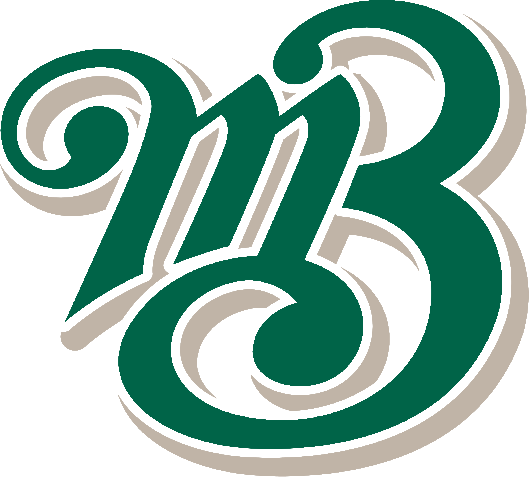 Date | time 06/03/2019 6:40 PM |Meeting called to order by In AttendanceAttendees:	Wayne Quick (President), John Mossop (Snr-Vice President), Jason Picot (Vice President), Joshua Voigt (Secretary), Ann Voigt (Treasurer), Joel Pettigrew, Jake Bramble, Richard Campbell, John MossopApologies:	Virginia Petherbridge, Stephen Petherbridge, Robert Voigt, Sam JordanApproval of MinutesThe minutes from the 29/01/2019 were read and accepted.Moved Josh, Seconded JasonBusiness Arising from Previous MinutesAnn sourced the dirt (Saved $1000) – JD wasn’t able to provide it.Wayne to talk to John regarding Keith and becoming a patronJoel got the quote for the Ausport Quote – will look at getting most sorted soon.Scrimmage game & season launch same weekend. (Saturday 1pm 30th March)Scorer’s course – see Virginia at the start of the season.Sort keys outSponsorship – Wayne & Ann handed out forms to a number of places.Wayne to get old boys together for Junior Country ChampsCorrespondenceSPLC - Casual Ground Usage ApplicationSPLC - Section 355 Park Committee – AGMsKangaroo Photos - Committee's thoughts on your 2018 team photos?Corrie Holford (NCC) - 2019 Winter Seasonal ApplicationsNBA - First Workshop for Coaches of Pre-Elite Athletes in 2019NBA - Maitland Level 3 Coach Accreditation CourseSPLC - Winter 2019 SpreadsheetEvent Photography - Bookings available now for your team photosThe Good Sports Team - Set your club up for success in 2019Mat Wakefield - Comedy For a Cause Clearance Requests (M. Anderson, P. Anderson, J. Anderson)Player Interest EmailsAmy Strong (NCC) - Strategic Sports Plan (Club Survey)SPLC constitutionWayne Quick – Proposal Draft for SPLCNBA - Presidents and Junior Meeting MinutesBNSW - Club Committee DetailsNBA - Aussie TBall 2019 COASTIES CUP - SPECIAL INVITE FOR OUR LONGTIME SUPPORTERSSPLC - Stevenson Park MasterplanSPLC - Stevenson park Local Committee MembersQuote QU-0001 from Campvale Landscape Supplies for Mayfield BoomerangsFelton Industries - New Territory ManagerNBA - Junior Meeting on Monday 4thSPORTS TAPING EDUCATION SESSION | Monday 18th March | Advanced PhysiotherapySPLC - Meeting MinutesSPLC - CHILD SAFE SPORT WORKSHOPS: APRIL - MAY 2019NSW Government - Regulating child safe organisations in NSWAusport Quote #7962 / C0005969Treasurer’s ReportMBBC Inc. Main:Expenses:   Wix web page cost	$213.58                                  Incoming:SportsTG reimbursement of fees	$484.21Club Fees direct	$270.90MBBC Inc. Canteen Account:Expenses: Coles Drinks	$132.30Diamond Sand (Collins and Son)	$783.15Emmsee (Hats and Belts)	$1730.00Income:NILGrants Account: Expenses:NILIncoming:NILMoved Ann, Seconded JoshNBA ReportMeeting on Monday:3rd grade – 2:30pm (2hrs)4th grade – 12:10pm (2hrs)Looking at getting new baseballs for the season.Representative applications to be out soon.Jason to be doing the draw.NBA website to be updated soon.NBA to be looking at doing some advertising with a free magazine.Senior Country Champs (1s/2s/3s/4s Bye)Want everyone to be up to date with the OBR 2018. (6 defensive visits & breaking up double play)BNSW pitching limits to be applied. (110 pitches)Dispensations to be put in ASAPLevel O umpires – 24th March @ Softball complex (Mark Gilmour, Marc Roberts, Matt Wagner)Senior Team Nominations – 18th March, Juniors – 25th MarchGradings Submitted – 25th MarchNext meeting 25th MarchSPLC ReportSue Alley (NCC) saw that baseball was overshadowed by soccer and softball.The room behind the 3rd base dugout to be emptied for a changeroom.SPLC to be invoiced for the Diamond Sand and Rhyolite.General BusinessAnn:Thanks to Snuffy for posting the photos of Tom Karnaghan on Cricket FacebookJoel – N/AJason:Juniors look strong, still could look at getting more school kids.Need help on Sunday with Junior Training.Wednesday after 17th March switch to Wednesday training.Work at getting people’s names on paper/registered on SundaysSunday 17th to be a ‘Working Bee’ & BBQ. (CBM)Richard:Senior Coaches – 1s Joel, 2s Josh, 3s Jason, 4s TBC, 5s TBC, 6s TBCJuniors Coaches – SL Josh, JL Jason, LL Jake/Ty, ZL & TB Richard/FionaMachine Shed Key Box to be installed in the Gear Shed.Probably need to get another couple sprinklers.Josh:Uniforms ASAP (Jerseys, Slickers)Member’s DrawTamworth teamNew Plate installed.Jake:Wednesday night structured training.John:Need to pay a bill at the Beauford.Wayne:Discuss the NCC form.Next Meeting20/03/2019 @ 7:30 pm Beauford HotelMotion to adjourn was made at 8:20 pm and was passed unanimously.MBBC Inc. Main Account782236229MBBC Inc. Canteen Account72138541Opening Balance – 30.01.2019$1,196.97Opening Balance – 30.01.2019$5,850.93Incoming$755.11IncomingExpenses$213.58Expenses$2645.45Closing Balance – 06.03.2019$1738.50Closing Balance –06.03.2019$3205.48MBBC Inc. Grants Account721808947Total BalanceTotal BalanceOpening Balance – 30.01.2019$31,215.73$36,159.71$36,159.71Incoming$36,159.71$36,159.71Expenses$36,159.71$36,159.71Closing Balance – 06.03.2019$31,215.73$36,159.71$36,159.71